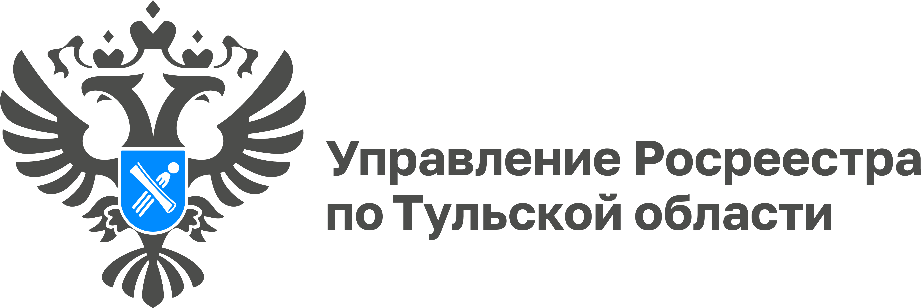 В Тульской области завершены работы по определению кадастровой стоимости объектов капитального строительства Кадастровая стоимость определяет со стороны государства цену того или иного объекта недвижимости. Она используется для расчета налога, определения госпошлины, например, при наследовании объекта. Именно для этих целей проводится государственная кадастровая оценка объектов недвижимости.  В отличие от рыночной стоимости, которая может меняться из-за различных экономических факторов, кадастровая стоимость определяется на конкретный период времени. Стоит отметить, что государственная кадастровая оценка проходит не чаще одного раза в два года в городах федерального значения, и не чаще одного раза в три года в остальных регионах, но не реже одного раза в пять лет.В Тульской области в 2023 году завершены работы по определению кадастровой стоимости объектов капитального строительства, учтенных в Едином государственном реестре недвижимости по состоянию на 01.01.2023.В соответствии с нормами и сроками, установленными Законом о государственной кадастровой оценке, утверждаются результаты определения кадастровой стоимости путем принятия соответствующего акта об утверждении результатов определения кадастровой стоимости ГКО.«Новые результаты определения кадастровой стоимости будут применятся для целей, предусмотренных законодательством Российской Федерации, с 01.01.2024», - рассказала заместитель руководителя Управления Росреестра по Тульской области Виктория Ишутина.